110-846  서울시 종로구 평창동 99-35 (평창30길25)  tel. 02-391-3388※ 접수번호를 제외한 모든 사항(자필서명 또는 날인 포함)을 빠짐없이 기입해 주시기 바랍니다.    -  이 력 사 항  --  참 가 작 품   설 명 서  -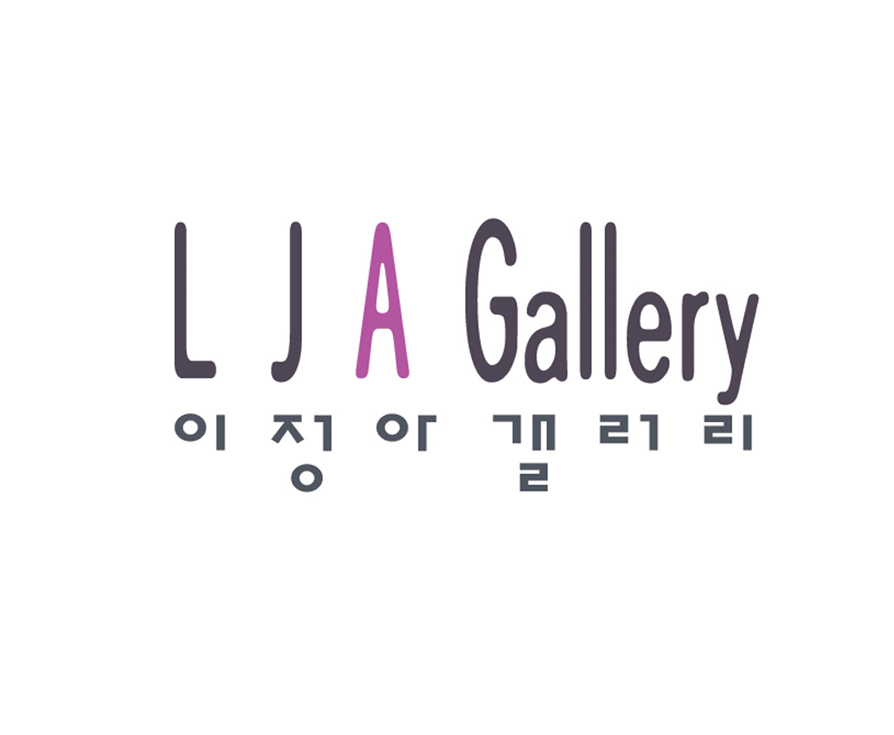 2019-2020 LJA Douz展   참가 신청서접수번호2019 -      호사 진성 명(한글) 주민등록번호(앞6자리)사 진성 명(영어)E-mail사 진전화번호Mobile사 진주 소부 문□평면   □조각   □설치  □사진   □멀티미디어   □기타□평면   □조각   □설치  □사진   □멀티미디어   □기타□평면   □조각   □설치  □사진   □멀티미디어   □기타□평면   □조각   □설치  □사진   □멀티미디어   □기타상기 기재한 내용은 사실과 틀림없으며, 귀 갤러리의 작가 공모에 지원합니다.2019 년    월    일                                           신청인 :                    (인)이정아갤러리 귀중상기 기재한 내용은 사실과 틀림없으며, 귀 갤러리의 작가 공모에 지원합니다.2019 년    월    일                                           신청인 :                    (인)이정아갤러리 귀중상기 기재한 내용은 사실과 틀림없으며, 귀 갤러리의 작가 공모에 지원합니다.2019 년    월    일                                           신청인 :                    (인)이정아갤러리 귀중상기 기재한 내용은 사실과 틀림없으며, 귀 갤러리의 작가 공모에 지원합니다.2019 년    월    일                                           신청인 :                    (인)이정아갤러리 귀중상기 기재한 내용은 사실과 틀림없으며, 귀 갤러리의 작가 공모에 지원합니다.2019 년    월    일                                           신청인 :                    (인)이정아갤러리 귀중학력사항경력사항  작품설명 (작가노트, 비평글 등)   *  작품 이미지 10점(jpg 파일) 별도 첨부 